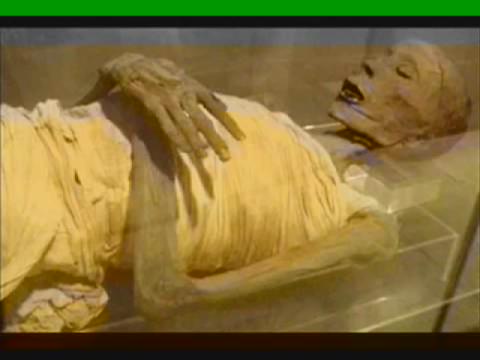 ফেরাউনের লাশ কখন কিভাবে আবিস্কার হয়
আজ আমি তোমার (ফেরাউন) দেহ রক্ষা করব, যাতে তুমি তোমার পরবর্তীদের জন্য নিদর্শন হয়ে থাকো। অবশ্যই মানুষের মধ্যে অনেকে আমার নিদর্শন সম্পর্কে উদাসীন।’ (সুরা : ইউনুস, আয়াত : ৯২)তাফসির : আগের আয়াতে বলা হয়েছিল, আল্লাহর আজাব দেখে ফেরাউন তাওবা করার চেষ্টা করেছিল। কিন্তু তার তাওবা গৃহীত হয়নি। আল্লাহ তাআলা তাকে নদীতে ডুবিয়ে মেরেছেন। আলোচ্য আয়াতে আল্লাহ তাআলা এই ঘোষণা দিয়েছেন যে পরবর্তীদের জন্য ফেরাউনের লাশ সংরক্ষিত রাখা হবে। ইতিহাস সাক্ষ্য দেয়, আল্লাহর এই ঘোষণা সত্য প্রমাণিত হয়েছে। এ বিষয়ে আসমানি ধর্মগ্রন্থ বিশেষজ্ঞ ড. মরিস বুকাইলি লিখেছেন, সব সাক্ষ্য-প্রমাণ থেকে এ কথাই প্রতীয়মান হয় যে লোরেট ১৮৯৮ সালে রাজাদের উপত্যকায় (কিংস ভ্যালি) থিবিসে দ্বিতীয় রামাসিসের পুত্র ও মহাযাত্রাকালীন ফেরাউন মারনেপতাহর (মিনফাতাহ) মমি করা লাশ আবিষ্কার করেন। সেখান থেকে তা কায়রোয় নিয়ে যাওয়া হয়। ১৯০৭ সালের ৮ জুলাই এলিয়ট স্মিথ এ মমির আবরণ অপসারণ করেন। তিনি তাঁর ‘দ্য রয়্যাল মমিজ’ নামক গ্রন্থে (১৯১২) এর প্রক্রিয়া ও লাশ পরীক্ষার বিস্তারিত বিবরণ দিয়েছেন। কয়েকটি জায়গায় কিছু ক্ষতিগ্রস্ত হওয়া সত্ত্বেও মমিটি তখন সন্তোষজনকভাবেই সংরক্ষিত ছিল। তখন থেকেই তার মাথা ও গলা খোলা। অবশিষ্ট দেহ কাপড়ে ঢাকা অবস্থায় দর্শকদের দেখার জন্য কায়রো জাদুঘরে রাখা আছে। সম্ভবত ক্ষতি হওয়ার আশঙ্কায় লাশের ঢাকনা আর খুলতে দেওয়া হয় না। ১৯১২ সালে এলিয়ট স্মিথের তোলা ছবি ছাড়া পুরো লাশের আর কোনো ছবিও জাদুঘরে নেই।আবিষ্কৃত হওয়ার আগে মমিটি তিন হাজার বছরেরও বেশি সময় ধরে থিবিসের কবরস্থানে ছিল। বর্তমানে মমিটি একটি সাধারণ কাচের আবরণে রাখা আছে। প্রাচীনকালে গুপ্তধনসন্ধানী তস্কররা হয়তো এর কিছুটা ক্ষতি করে থাকতে পারে, কীটের আক্রমণও হয়ে থাকতে পারে। তবে অবস্থা দেখে মনে হয়, বর্তমানে যে অবস্থায় আছে সে তুলনায় মমিটি তখন অনেক অনুকূল পরিবেশে ছিল।ঐতিহাসিক চিহ্ন-দ্রব্য সংরক্ষণ করা মানুষের স্বাভাবিক কর্তব্য। কিন্তু এ মমির ক্ষেত্রে সেই কর্তব্য অনেক বেশি বড় ও ব্যাপক হয়ে দেখা দিয়েছে। কারণ এ মমি হচ্ছে এমন একজনের লাশের বাস্তব উপস্থিতি, যে মুসা (আ.)-কে চিনত। তার পরও সে তাঁর হেদায়েত প্রত্যাখ্যান করেছিল। তাঁর পলায়নকালে তাঁর পশ্চাদ্ধাবন করেছিল এবং সেই প্রক্রিয়ায় প্রাণ হারিয়েছে। আর কোরআনের বর্ণনা অনুযায়ী তার লাশ পরবর্তী মানুষের জন্য নিদর্শনস্বরূপ। আল্লাহর হুকুমে তা ধ্বংস থেকে রক্ষা পেয়েছিল। (সূত্র : কোরআন, বাইবেল ও বিজ্ঞান)সিনাই উপদ্বীপের পশ্চিম সাগরতীরে যেখানে ফেরাউনের লাশ সাগরে ভাসমান অবস্থায় পাওয়া গিয়েছিল, আজও জায়গায়টি অপরিবর্তিত আছে। বর্তমানে এ জায়গার নাম জাবালে ফেরাউন বা ফেরাউন পর্বত। এরই কাছাকাছি আছে একটি গরম পানির ঝরনা। স্থানীয় লোকেরা এর নাম দিয়েছে হাম্মামে ফেরাউন। এর অবস্থানস্থল হচ্ছে আবু জানিমের কয়েক মাইল ওপরে—উত্তরের দিকে। স্থানীয় লোকেরা জায়গাটি চিহ্নিত করে বলে, ফেরাউনের লাশ এখানে পড়ে থাকা অবস্থায় পাওয়া গিয়েছিল।১৯০৭ সালে স্যার গ্রাফটিন এলিট স্মিথ তার মমির ওপর থেকে যখন পট্টি খুলেছিলেন তখন লাশের ওপর লবণের একটি স্তর জমাট বাঁধা অবস্থায় পাওয়া গিয়েছিল। এটি লবণাক্ত পানিতে তার ডুবে যাওয়ার একটি সুস্পষ্ট আলামত ছিল।স্মরণ রাখতে হবে, ফেরাউন কেবল একজন ব্যক্তির নাম নয়, সে যুগে মিসরের সব বাদশাহকে ফেরাউন উপাধি দেওয়া হতো। মুসা (আ.)-এর সঙ্গে যে ফেরাউনের মোকাবিলা হয়েছিল, কেউ কেউ তার বলেছেন দ্বিতীয় রামাসিস। আর কেউ কেউ বলেন, সে ছিল দ্বিতীয় রামাসিসের পুত্র মারনেপতাহ বা মিনফাতাহ।